BUKU MANUALPEMBUATAN SITUSDI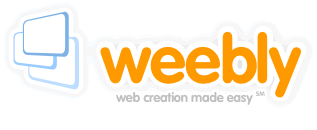 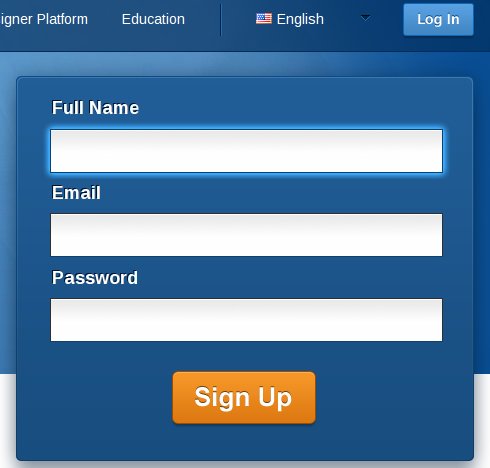 